Distribution Assignment 1  (Simultaneous) Solutions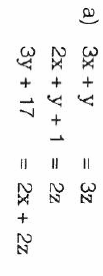 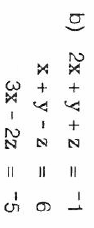 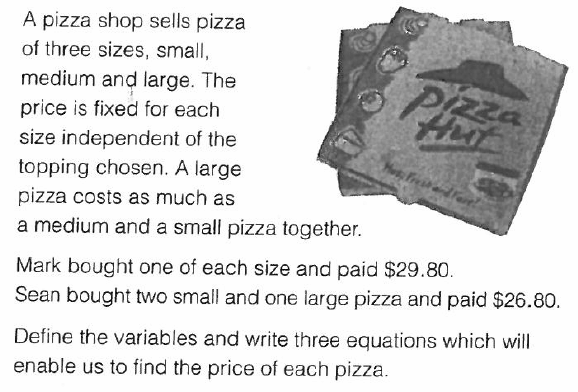 